Formulaire de participation au colloque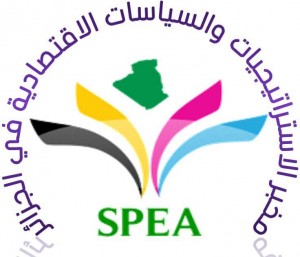 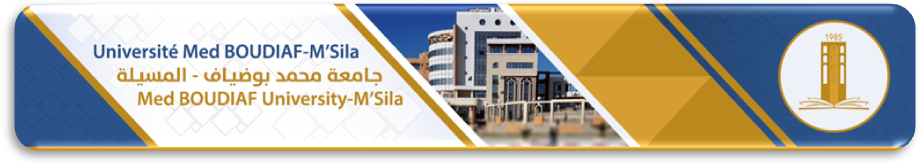 Colloque internationalPremière éditionUniversité de Mohamed Boudiaf - M'Sila - Algérie -  les 06 et 07 mars 2018.Formulaire de participation: Il doit être envoyé avec la communication. Nom et prénomGrade scientifiqueUniversité d'origineNuméro de téléphone portableCourriel ou EmailAxe de colloqueIntitulé de la communication